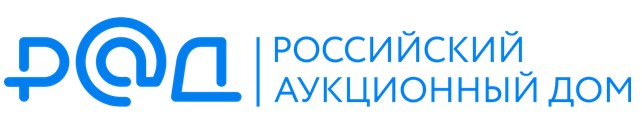 Организатор аукциона:Уральский филиал АО "РАД"ПРОТОКОЛоб отмене торгов Электронная торговая площадка: АО «Российский аукционный дом», www.lot-online.ru                Организатором аукциона – Уральским филиалом АО «РАД», принято решение об ОТМЕНЕ торгов по продаже права аренды, в связи с продажей объекта, в котором расположены помещения для сдачи в аренду.Организатор торгов: Директор Уральского филиала________________________ (Сусликов Дмитрий Александрович)